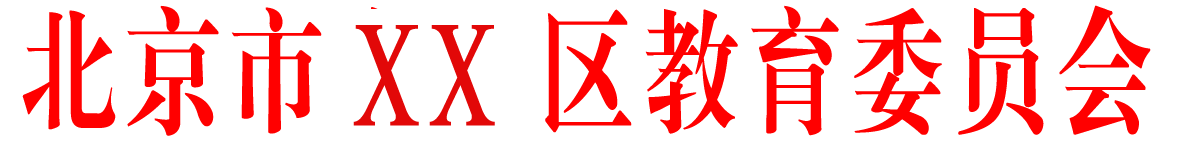 在编在岗证明xxx，女，汉族，身份证号码：110228199001010101。该同志为XX区教委所属事业单位XX学校的在岗在编教师，聘用合同签订时间为：XXXX年X月X日至XXXX年X月X日，编制类型为事业编制。特此证明。XXX区教委人事科（盖章）2021年X月X日